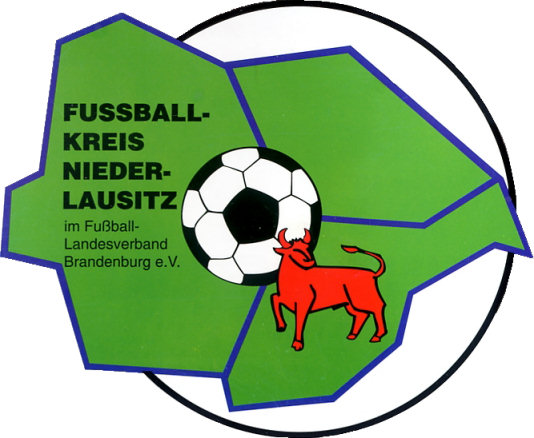 GliederungI.			Mitteilungen VorstandTerminvorschau			Auswertung von Tagungen, Beratungen			Änderungen zum Ansetzungsheft			EhrungenII.			Mitteilungen Spielausschuss			Auswertung Sitzungen SpielausschussIII.			Mitteilungen Jugendausschuss			Auswertung Jugendausschuss, StaffelberatungenIV.			Mitteilungen FrauenausschussV.			Mitteilungen SchiedsrichterausschussVI.			Auswertungen, Infos SportgerichtVII.			Auswertungen, Infos JugendsportgerichtVIII.			Mitteilungen KreiskassenwartIX.			Mitteilungen anderer Ausschüsse			Altliga / FBS			Trainer			Auszeichnungen & EhrungenEhrenamtVorletzte Seite		Abschluss, RechtsmittelbelehrungI. Mitteilungen des Vorstandes					V.: SK D. CholleeSehr geehrte Sportfreundinnen, sehr geehrte Sportfreunde,im Namen des Vorstandes des FK Niederlausitz möchte ich Euch, Euren Vereinsmitgliedern, aber auch Euren Familien ein frohes neues Jahr bei bester Gesundheit wünschen.Ich hoffe, dass ihr trotz der anhaltenden Coronabeschränkungen ruhige und entspannte Feiertage im Kreise eurer Familien verbringen konntet.2020 – ein Jahr, dass sich hoffentlich nicht noch einmal derart wiederholen wird. Unserer liebsten Nebenbeschäftigung beraubt, hoffen wir alle von Tag zu Tag, dass die Vorgaben der Regierung und der jeweiligen Behörden endlich Früchte tragen werden und wir somit schnellstmöglich wieder unserem liebsten Hobby, dem Fußball, nachgehen können.Aber schon jetzt ist es absehbar, dass bis zu einer Wiederaufnahme des Spielbetriebes noch reichlich Zeit ins Land gehen wird. Es ist leichter gesagt als getan, aber wir müssen geduldig bleiben und durch unser aller besonnenem Verhalten dazu beitragen, dass wir wieder ganz schnell in den Trainings- und Spielbetrieb zurückkehren können.Zusammen schaffen wir das!Wie bereits über die verschiedensten Medien berichtet, hat der Vorstand des FLB auf seiner letzten Sitzung 2020 beschlossen, dass die Vereine des FLB und dessen Fußballkreise für die Hinrunde keine Spielabgaben zahlen müssen. Hierzu möchte ich euch noch ein paar Informationen unseres Kreiskassenwartes, SK Thomas Hütten, übermitteln:Am 11. Dezember 2020 hat der Vorstand des FLB entschieden, die Vereine aufgrund der Corona-Pandemie finanziell zu entlasten. Konkret bedeutet dies, dass für die Hinrunde der laufenden Saison 2020/2021 auf die Spielabgaben für die Heimspiele verzichtet wird. Diesen Beschluss setzen gemeinschaftlich auch alle Fußballkreise des Landes Brandenburg mit um. Mit Datum von 25.10.2020 wurden durch den Kreiskassenwart allen Vereinen unseres Fußballkreises die Spielabgaben für die Hinrunde in Rechnung gestellt. In Absprache mit dem FLB werden wir, sobald entscheiden ist, wie und wann die Saison fortgesetzt wird, die bereits überwiesenen Spielabgaben an alle Vereine zurück überweisen. Für Rückfragen steht Euch der Kreiskassenwart gern zur Verfügung.Ich denke, dass ist ein gutes Zeichen des Verbandes und bedarf keiner weiteren Erörterung.Während der finanzielle Aspekt zur Erhaltung eines Vereins im aktuellen Spielbetrieb mit Wirkung vom 11. Dezember 2020 positiv beschieden wurde, richtet sich nun unsere gesamte Konzentration auf die Fortsetzung des aktuellen Spielbetriebes.Hierbei ist es aber immens wichtig, dass wir alle realistisch bleiben. So hat der Spielausschuss des FLB zusammen mit den Vereinen der jeweiligen Landesspielklassen Videokonferenzen durchgeführt und sich dabei ein Meinungsbild abgeholt. Es wurden drei Vorschläge unterbreitet, die dann mit den Vereinen diskutiert wurden. Im Nachgang an diese Videokonferenzen wurden zusätzlich noch einmal Fragebögen an alle Vereine versandt, wo die Möglichkeit bestand, sich noch einmal schriftlich zu äußern.Im Vorstand des FK Niederlausitz sind wir uns einig, dass wir zu allererst die Entscheidungen des Spielausschusses des FLB abwarten werden. Es bringt nichts, wenn wir eigene Entscheidungen / Lösungen erarbeiten, die dann daran scheitern, dass wir mit dem Spielbetrieb im Land kollidieren. Das wäre nicht sehr zielführend. Das würde in jedem Fall die KOL und die KL betreffen. Bei den Kreisklassen besteht aufgrund der geringen Mannschaftsanzahl aktuell immer noch die Möglichkeit, die Saison komplett zu Ende zu spielen. Dies ist aber abhängig davon, wann wir wieder spielen können.Sobald es hierzu etwas Neues zu berichten gibt, werden wir Euch umgehend informieren.Zum Abschluss sei es mir gestattet, noch einen kurzen Blick in die Zukunft zu werfen. Bereits 2022 werden wir wieder einen neuen Vorstand wählen. Das sind von heute an nur noch 18 Monate. Die Vergangenheit hat gezeigt, dass mit einer langfristigen Planung doch sehr gute Ergebnisse erzielt werden können.Daher möchte ich schon hier und heute einen Aufruf starten! Wer im Vorstand, bzw. in den einzelnen Ausschüssen mitarbeiten möchte, kann sich ab sofort bei mir oder den Mitgliedern des Vorstandes, bzw. den Ausschussvorsitzenden melden. Die jeweiligen Kontaktdaten sind bekannt.So werden dringend ehrenamtliche Mitglieder für den Spielausschuss, den Jugendausschuss und das Jugendsportgericht gesucht.Natürlich wissen wir, dass es nicht gerade einfach ist, ehrenamtlich für den Verein tätig zu sein und dann noch eine weitere ehrenamtliche Funktion im FK Niederlausitz zu übernehmen.Nichtsdestotrotz appelliere ich an Euch, denn ohne Euch, die Ehrenämtler, geht es nicht.Ich denke, dass ist auch eine Frage der Organisation und wie ich es bereits erwähnte:Zusammen schaffen wir das!Gern stehen wir auch für Anregungen, Kommentare und Verbesserungsvorschläge zur Verfügung. Nur darf das nicht eine Einbahnstraße sein, die eine gegenseitige Kommunikation erst gar nicht zulässt.Wir wünschen Euch und Euren Familien weiterhin beste Gesundheit und verbleiben in der Hoffnung auf weiterhin so gute ZusammenarbeitMit sportlichen GrüßenIm AuftragDavid CholleeVorsitzender2. Änderungen/Ergänzungen im Amtlichen Ansetzungsheft 2020/2021Keine Vereinsmitteilungen erhalten!3. Geburtstage  Februar – Herzlichen Glückwunsch!                        02. Februar	Enrico Hartmann	Vorsitzender Jugendsportgericht02. Februar	Michael Nickusch	Mitglied SR-Ausschuss16. Februar	Harald Richter		Mitglied Spielausschuss20. Februar	Alexander Rosin	stv. Vorsitzender Sportgericht26. Februar	Steffen Grosa		Staffelleiter Herren28. Februar	Ekkehard Zeidler	Mitglied	 TrainerausschussII. Mitteilung SpielausschussV.: SK Marko Krüger1. Bewerbung für die Ausrichtung des Kreispokalendspieles 2020/2021Interessierte Vereine werden aufgerufen, sich für die Austragung des Endspieles um den „INTERSPORT – Kreispokal“ 2020/2021 zu bewerben. Das Endspiel wird am Freitag, den 20. Mai 2021, ab 18:00 Uhr ausgetragen. Gleichzeitig kann auch gerne gleich das Interesse zur Austragung des Supercups mitgeteilt werden.Bewerbungen bitte bis 31.01.2021 an den Spielausschuss, SK Marko Krüger. Bewerbungen bitte bis 31.01.2021 an den Spielausschuss,SK Marko Krüger. V.: Schiedsrichterausschuss   				 V.: SK C. Richter1. Mitteilung zum Schiedsrichter-AnwärterlehrgangAufgrund der Corona-Pandemie und der Eindämmungsverordnung des Landes Brandenburg zu den Kontaktbeschränkungen wird die Terminsetzung für die noch ausstehenden Nachprüfungen für dieSR-Anwärter des Lehrganges, vom Spieljahr 2019 - 2020, veröffentlichter Termin im Mbl. 11/2020 zum 01.02.2021, nochmals auf eine unbestimmte Zeit im Kalenderjahr 2021 verlängert.Ein neuer Ausbildungslehrgang für die SR-Anwärter für das Spieljahr 2020 - 2021 ist aufgrund der bereits oben geschilderten Situation zu der Corona-Pandemie terminlich noch nicht für das Kalenderjahr 2021geplant.IX. Mitteilungen Ausschuss Ehrungen/Auszeichnungen                     V.: SK Wraßmann1.GeburtstagskalenderDem FK Niederlausitz wird zur Kenntnis gegeben, dass folgende Sportkameraden ihren Jubiläumsgeburtstag begehen:    Am 02. Februar 2021 der  Sportkamerad Bernd Grogorick  ( Sportgericht ) seinen  50. Geburtstag und Enrico Hartmann ( Vors. JSPG ) ebenfalls seinen 50. Geburtstag und am 11. Februar 2021 der Sportkamerad Steffen Bahle( Abt.-Ltr. Groß Gastrose ) seinen  50. Geburtstag.2. Ehrungen: Keine3. Hinweis							         Bitte bei Anträgen von Ehrungen für die Ehrennadel des FKNL die entsprechenden Sitzungstermine beachten.( voraussichtl. 11.02.21 )Bei FLB-Ehrungen längeren Zeitraum einplanen (nach unseren Sitzungsterminen ca. 4-6  Wochen)Mitteilungen von:III. Kreisjugendausschuss	                                                                  V.: SK Noack						 IV. Frauenausschuss                                                                                    V.: SKin PöschickIV. AltligaausschussV.: SK Donath VI.: Sportgericht                                                                                                                                                                         V.: SK R. MüllerVII.: JugendsportgerichtV.: SK HartmannVIII. Kreiskassenwart	V.: SK HüttenIX. TrainerausschussV.: SK GoertzIX. DFB - EhrenamtV.: SK OspalekIm Amtlichen Mitteilungsblatt 01/2021 sind keine Mitteilungen enthalten! Für die fachlichen und inhaltlichen Mitteilungen sind die jeweiligen Ausschussvorsitzenden verantwortlich! Angaben ohne Gewähr!Redaktionsschluss  15. Januar 2021
